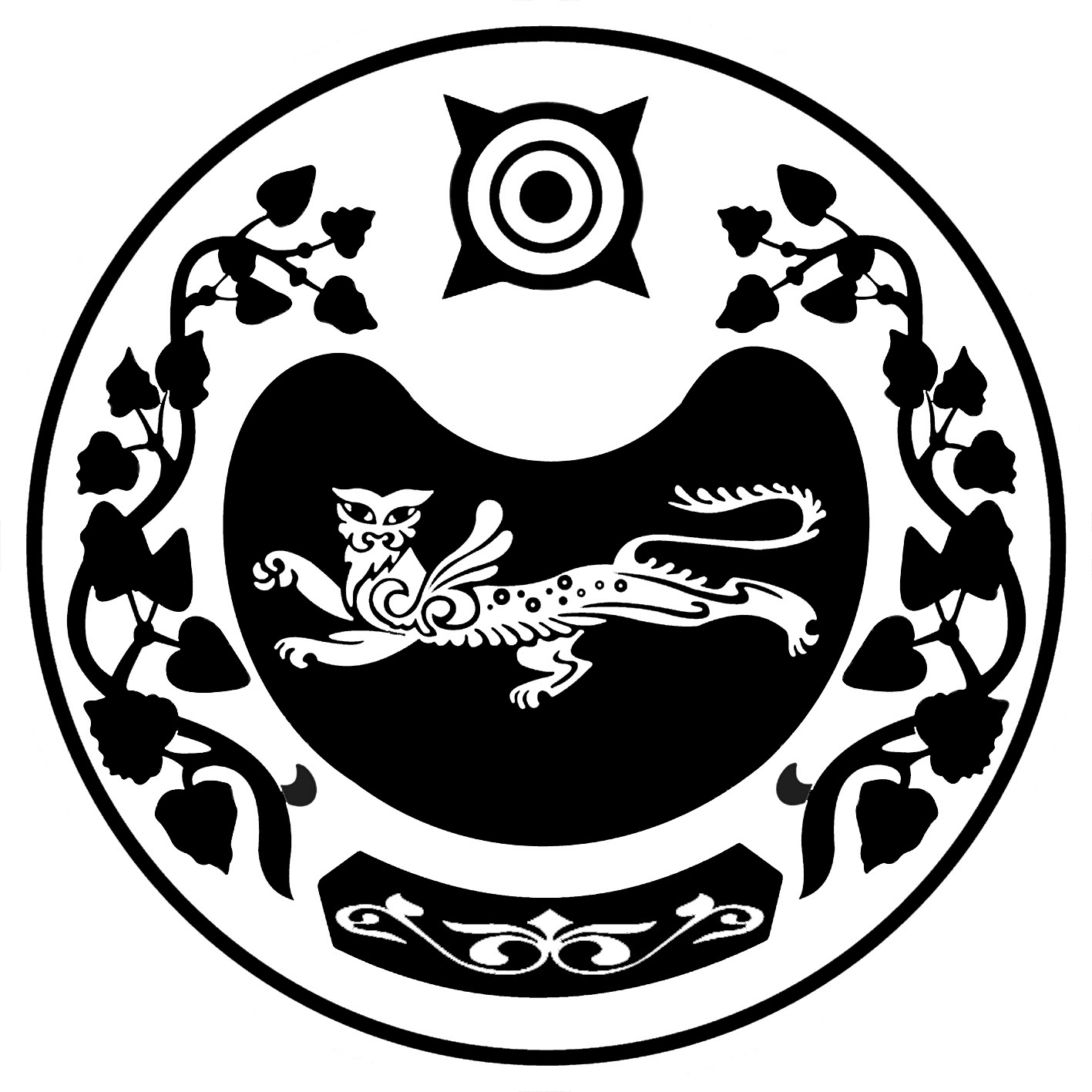 РОССИЯ ФЕДЕРАЦИЯЗЫ   РОССИЙСКАЯ ФЕДЕРАЦИЯ          ХАКАС РЕСПУБЛИКАЗЫ	                 	                РЕСПУБЛИКА ХАКАСИЯ                  АUБАН ПИЛТIРI		                                  АДМИНИСТРАЦИЯ АЙМАUЫНЫY УСТАU-ПАСТАА   	                      УСТЬ-АБАКАНСКОГО РАЙОНАП О С Т А Н О В Л Е Н И Еот 30.06.2022 № 621-пр.п. Усть-АбаканОб утверждении перечня муниципальных программ Усть-Абаканского района Республики ХакасияВ соответствии со статьей 179 Бюджетного кодекса Российской Федерации, статьей 11 Федерального закона от 28.06.2014 № 172-ФЗ «О стратегическом планировании в Российской Федерации», постановлением администрации                         Усть-Абаканского района от 01.02.2022 № 90-п «Об утверждении порядка разработки, утверждения, реализации и оценки эффективности муниципальных программ Усть-Абаканского района Республики Хакасия», руководствуясь                 статьей 66 Устава муниципального образования Усть-Абаканский район, администрация Усть-Абаканского районаПОСТАНОВЛЯЕТ:1. Утвердить прилагаемый Перечень муниципальных программ Усть-Абаканского района Республики Хакасия.2. Главному редактору газеты «Усть-Абаканские известия»                      (И.Ю. Церковная) опубликовать настоящее постановление в газете                   «Усть-Абаканские известия» или в газете «Усть-Абаканские известия официальные».3. Управляющему делами администрации Усть-Абаканского района                    (О.В. Лемытская) разместить настоящее постановление на официальном сайте администрации Усть-Абаканского района в сети «Интернет».4. Контроль за исполнением настоящего постановления возложить на                 Н.А. Потылицыну – заместителя Главы администрации Усть-Абаканского района по финансам и экономике. Исполняющий обязанностиГлавы Усть-Абаканского района                                                                   И.В. БелоусПриложениек постановлению администрации Усть-Абаканского районаот 30.06.2022  № 621-пПЕРЕЧЕНЬмуниципальных программ Усть-Абаканского района Республики Хакасия.Заместитель Главы администрации Усть-Абаканского района  по финансам и экономике- руководитель управления финансов и экономикиадминистрации Усть-Абаканского района                                         Н.А. Потылицына№ п/пНаименование муниципальной программыОтветственный исполнитель1231Комплексное развитие сельских территорий Усть-Абаканского районаУправление финансов и экономики администрации Усть-Абаканского района2Развитие субъектов малого и среднего предпринимательства в Усть-Абаканском районеАдминистрация Усть-Абаканского района3Развитие образования в                                                   Усть-Абаканском районеУправление образования администрации Усть-Абаканского района4Защита населения и территорий Усть-Абаканского района от чрезвычайных ситуаций, обеспечение пожарной безопасности и безопасности людей на водных объектахАдминистрация Усть-Абаканского района5Культура Усть-Абаканского районаУправление культуры, молодежной политики, спорта и туризма администрации Усть-Абаканского района6Развитие физической культуры и спорта в Усть-Абаканском районеУправление культуры, молодежной политики, спорта и туризма администрации Усть-Абаканского района7Социальная поддержка гражданАдминистрация Усть-Абаканского района8Развитие муниципального имущества в Усть-Абаканском районеУправление имущественных отношений администрации                      Усть-Абаканского района9Противодействие незаконному обороту наркотиков, снижение масштабов наркотизации   населения в Усть-Абаканском районеУправление природных ресурсов, землепользования, охраны окружающей среды, сельского хозяйства и продовольствия администрации Усть-Абаканского района10Обеспечение общественного порядка и противодействие преступности в Усть-Абаканском районеАдминистрация Усть-Абаканского района11Развитие туризма в                                                      Усть-Абаканском районеУправление культуры, молодежной политики, спорта и туризма администрации Усть-Абаканского района12Развитие транспортной системы Усть-Абаканского районаУправление жилищно-коммунального хозяйства и строительства администрации Усть-Абаканского района13Повышение эффективности управления муниципальными финансами Усть-Абаканского районаУправление финансов и экономики администрации Усть-Абаканского района14ЖилищеУправление жилищно-коммунального хозяйства и строительства администрации Усть-Абаканского района15Улучшение условий и охраны труда в Усть-Абаканском районеАдминистрация Усть-Абаканского района16Комплексная программа  модернизации и реформирования жилищно-коммунального хозяйства в Усть-Абаканском районеУправление жилищно-коммунального хозяйства и строительства администрации Усть-Абаканского района17Развитие торговли в                                         Усть-Абаканском районеАдминистрацияУсть-Абаканского района